World History Benchmark #1 World History Benchmark #1 StudentClassDate1.Which relationship illustrates how the Neolithic Revolution affected ancient Egypt?2.Which ancient civilizations were located in Mesopotamia?3.Use the diagram below to answer the question.

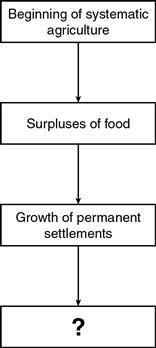 Which phrase best completes this diagram? 4.Use the diagram below to answer the question.

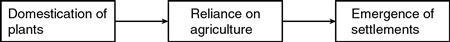 During which period did this transition occur?5.Which title best completes this diagram? 

6.Use the list below to answer the question.


What is the best classification for this social structure?7.The ancient Greek city-state of Athens influenced later cultures by8.How did the Jewish Ten Commandments affect the development of a legal code?9.Use the information in the chart to answer the question.

How did codifying laws benefit all three societies?10.Where was the center of the Inca empire located?11.What was the purpose of the Great Wall built during the Qin Dynasty?12.This map illustrates the origin and spread of which major religion?

13.Which characteristic do Buddhism and Hinduism share?14.Use the list below to answer the question.

What do these religions have in common?15.This chart represents a historical aspect of which belief system?

16.Use the information in the list to answer the question. 

How were patricians different from other social classes in Ancient Rome? 17.Use the excerpt below to answer the question.

Based on this excerpt, which of these conditions existed in Babylonia?18.Use the list below to answer the question.

These individuals all made major contributions to knowledge in which area?19.Use the pictures below to answer the question.

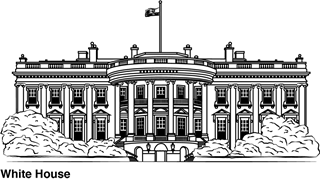 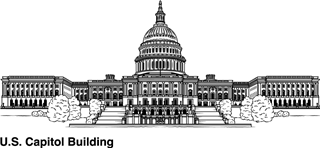 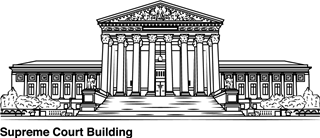 Which civilizations had the greatest influence on the architecture of these buildings in Washington, D.C.?20.Which ancient civilization most influenced the development of a democratic form of government in the United States?